textes et exercices classe 1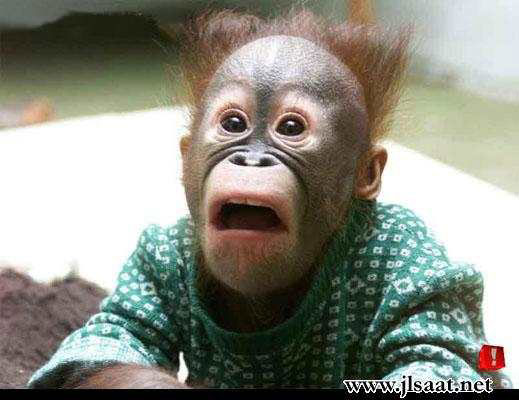 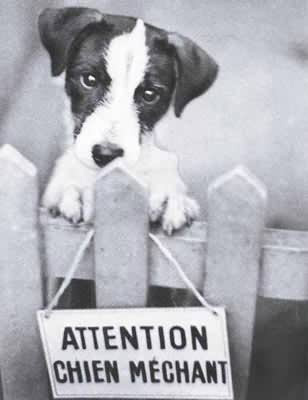 TEXTES SIMPLES; chemin 1demander son chemin:excusez-moi, je cherche le Quartier Latin, s’il vous plaîtoui, d’accord, vous prenez la deuxième rue à gaucheje comprendset ensuite vous continuez tout droit jusqu’aux feux rouges; et vous tournez la troisième rue à droite après les feux rougesc’est loin?non, ce n’est pas loinmerci beaucoup madamede rien, monsieurexcusez-moi, monsieur, je cherche les Champs-Elysées, s’il vous plaîtoui mademoiselle, vous continuez tout droit dans cette rue, ensuite vous traversez le pont et vous tournez la première rue à droite; les Champs-Elysées se trouvent juste en face de vousmerci beaucoup monsieurde rien mademoisellele métro:excusez-moi, pour aller au Louvre, s’il vous plaît?oui, prenez la ligne deux direction Nation, ensuite changez à Pigalle et prenez la ligne quatre direction Porte d’Orléans, ensuite vous descendez à la station Louvre-Rivolimerci beaucoup madameje vous en prie, mademoiselle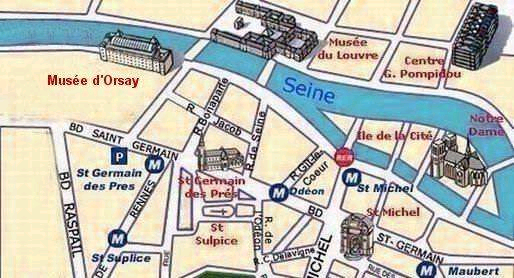 TEXTES SIMPLES; descriptions 1; révisionhar du långt hår?nej, jag har kort hårhar du glasögon?ja, jag har glasögonhar hon en keps?nej, hon har inte en kepshar han krulligt hår?ja, han har krulligt hårhar du en blå keps?nej, jag har inte en blå kepshar du gröna ögon?nej, jag har inte gröna ögonhar du kort hår?ja, jag har kort hårhar hon skägg?nej, hon har inte skägghar hon blåa ögon?ja, hon har blåa ögonhar du rakt hår?ja, jag har rakt hårhar han skägg?ja, han har skägghar du mustasch?ja, jag har mustaschär han flintskallig?nej, han är inte flintskallighar hon ljust hår?nej, hon har mörkt hårjag har brunt hårhar hon bruna ögon?nej, hon har inte bruna ögonhon har flätorjag har mörkt hårhar du örhängen?ja, jag har örhängenjag har en stor munhan har en liten näsahur ser han ut?han har gult hårhon har en grön kepsjag har stora ögondu har stora örondu har ett runt ansiktehan har en stor hakaTEXTES SIMPLES; descriptions 1; révision; vocabulaire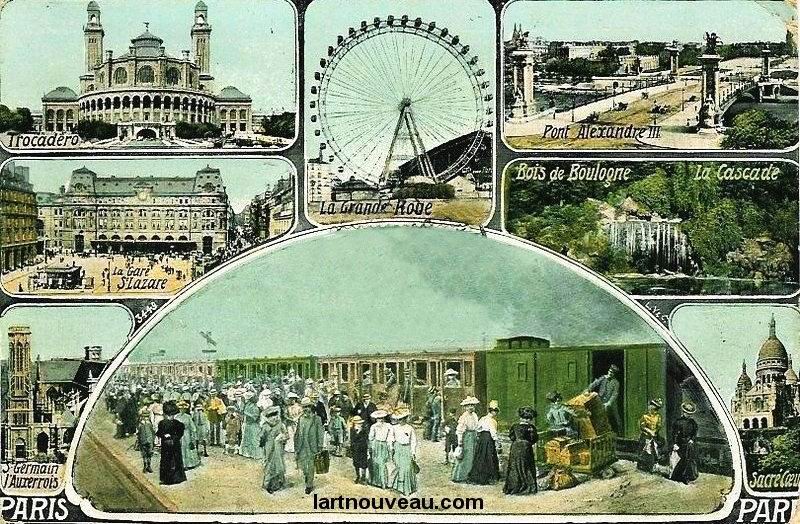 TEXTES SIMPLES; descriptions 1; révision; vocabulaireTEXTES SIMPLES; faire des achats 1bonjour, je voudrais des pommes, s’il vous plaîtbonjour, oui, bien sûr, combien de pommes désirez-vous?un kilo, s’il vous plaîtvoilà un kilo de pommes, et avec ça?vous avez des poires?oui, monsieur, nous avons de belles poires françaisesalors, deux kilos de poires, s’il vous plaîtvoici monsieur, c’est tout?je prends un peu de lait aussiet voilà, un peu de lait aussimerci, ça fait combien?ça fait 11,55 euros s’il vous plaîtvoici 12 eurosmerci et voilà votre monnaie monsieurmerci et au revoirau revoir et bonne journéemerci, pareillementtu es Suédois?non, je ne suis pas Suédoistu es chanteur?non, je ne suis pas chanteurtu es une femme?oui, je suis une femmetu habites en France?non, je n’habite pas en Francetu as environ 30 ans?oui, c’est correct – non, c’est fauxtu es actrice?oui, je suis actricetu es Allemande?non, je ne suis pas Allemandetu es Française?oui, je suis Françaisetu es Emma Daumas?oui, c’est correct, je suis Emma DaumasTEXTES SIMPLES; une journée 1tu te couches à quelle heure Martine?je me couche à minuit et toi, tu te couches à quelle heure?je me couche à 22.30et tu te lèves à quelle heure?je me lève à 06.00 et toi tu te lèves à quelle heure?je me lève à 07.15je me réveille vers 06.00 et toi tu te réveilles quand?je me réveille vers 05.30je me lave à 06.45 et je me maquille à 07.00tu te laves à 06.45 et tu te maquilles à 07.00?oui et toi, tu te laves à quelle heure?je me lave à 07.10 et je me maquille à 07.20tu te peignes le matin?oui, je me peigne le matintu te douches ou tu te baignes?je me douche et toi?je me baignetu te rases le matin?oui, je me rase le matin et toi?moi aussi, je me rase le matinje me dépêche toujoursje me brosse les dents longtemps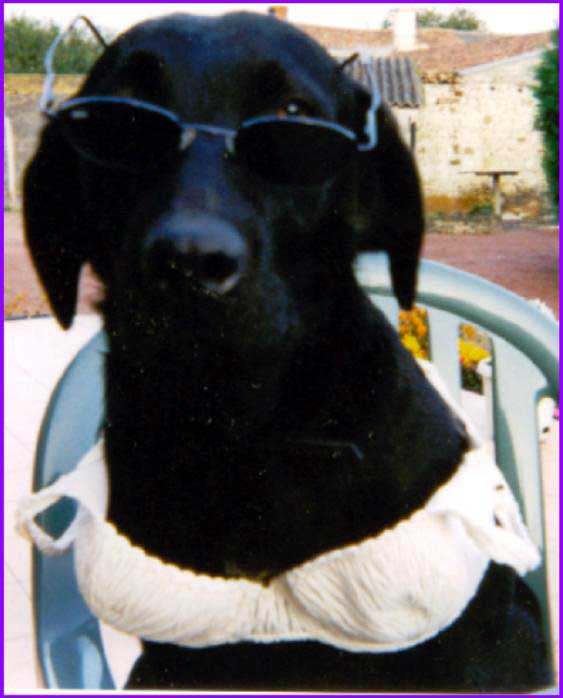 TEXTES SIMPLES; une journée 1; DIALOGUEhur dags går du upp?jag går upp klockan 07.00hur dags lägger du dig?jag lägger mig klockan 23.00jag vaknar klockan 05.00jag rakar mig klockan 07.30duschar du eller badar du?jag tvättar migjag kammar mig oftajag borstar tänderna varje dagsminkar du dig mycket?ja, jag sminkar mig mycketblir du arg nu?ja, jag blir arg nujag skyndar migdu skryterjag skadar mighur dags vaknar du?jag roar migjag skryterjag duschardu stiger upp tidigtjag lägger mig sentGRAMMAIRE FACILE; les verbes réguliers 1ex) tu as discuté=du diskuterade/du har diskuterat – on va travailler=vi ska arbetagagner=att vinna; travailler=att arbeta; parler=att tala; jouer=att spela/lekaGRAMMAIRE FACILE; les verbes irréguliers 1GRAMMAIRE FACILE; les verbes réguliers 2regarder=att titta på; écouter= att lyssna på; manger=att äta; acheter=att köpaTEXTE SIMPLE 4anär är du född?jag är född den.............................................var är du född?jag är född i..................................................när är din födelsedag?det är den......................................................känner du till Nicolas Sarkozy?nej, vilket yrke har Sarkozy?han är politiker (politique)när är han född?han är född 1951vilket är Zidanes yrke?han är fotbollsspelare (joueur de foot)vilket är Depardieus förnamn?hans förnamn är Gérardvilket är hans yrke?han är skådespelareTEXTE SIMPLE 4 abquand es-tu né?je suis né le 27 novembre 1966 et toi, quand es-tu né?je suis né le 14 juillet 2001tu connais Gérard Depardieu?oui, c’est un acteur connuquand est-il né?il est né le 27 décembre 1948où est-il né?il est né à Châteaurouxtu connais Priscilla?oui, c’est une chanteuse françaisequand est-elle née?elle est née le 2 septembre 1980et tu connais Honoré de Balzac?oui, c’est un écrivain françaisquand est-il né?il est né le 5 mai 1799et quand est-il mort?il est mort le 29 avril 1850quelle est la profession de Claude Chabrol?il est cinéaste, il fait des filmset quelle est la profession de Bernard Kouchner?il est médecin, il travaille à l’hôpitalquand est né François Hollande?il est né le 12 août 1954quelle est la profession de Hollande?il est présidentquel est le prénom de Hollande?le prénom de Hollande c’est Françoisquel est le prénom de Dion?son prénom c’est Célinequel est le nom de ton professeur?son nom est Gustafssonquel est ton nom (de famille)mon nom de famille est..........................................quand est la fête nationale en France?c’est le 14 juilletquand est ton anniversaire?c’est le 30 févrierquand est l’anniversaire de Michel?c’est le 32 maiTEXTE SIMPLE 4 abcDIALOGUE; paystu connais la France?oui un peucomment s’appelle la capitale?quelle question facile, elle s’appelle Paristrès bien, la capitale c’est Parisune autre question, s’il te plaîtoui, il y a combien d’habitants en France?je ne sais pas du toutben, devine!50 millions d’habitants?non, il y a 66 millions d’habitants en Franced’accord, je vois, je me suis trompéet quelle est la superficie de la France?je n’ai aucune idée, 300 000 km carrés?beaucoup plus; 555 000 kilomètres carrésc’est un grand pays alorsoui, et quelles sont les trois plus grandes villes?je sais! c’est Paris, Marseille et Lyontrès bien, bonne réponse, et quel est le point culminant?pardon, je ne comprends pasquelle est la plus grande montagne si tu veux, ou la le plus haut sommet?ah, je sais aussi, c’est le Mont Blancexcellent, c’est même la plus haute montagne d’Europeposez-moi encore des questionsoui, comment est le drapeau?il est rouge, bleu et blancc’est correct mais dans quel ordre?ah, c’est bleu, blanc, rougetrès bien, et comment s’appelle le drapeau?il s’appelle le tricolore, ça veut dire trois couleurset quelle est la monnaiec’est l’euroc’est correct aussi, tu es fort! et quelle est la densité?ah, je ne sais pas du toutdevine! dis un chiffre!je dirais 100 habitants par kilomètre carréc’est faux, c’est 20 habitants par kilomètre carrétu as encore des questions?oui, c’est quand la fête nationale du pays?c’est le 14 juillet; on fête la révolution française, la prise de la Bastille en 1789magnifique! et la France se trouve sur quel continent?la France est en Europec’est correct aussi; quels sont les pays voisins de la France?la Belgique, le Luxembourg, l’Allemagne et l’Espagneil manque la Suisse, l’Italie et l’Andorrebon, c’est fini les questions?une dernière question: quel est le régime de ce pays?c’est une république et le président s’appelle Jacques Chiracexcellent; tu as bien réussi ce petit testDIALOGUE; pays; vocabulaire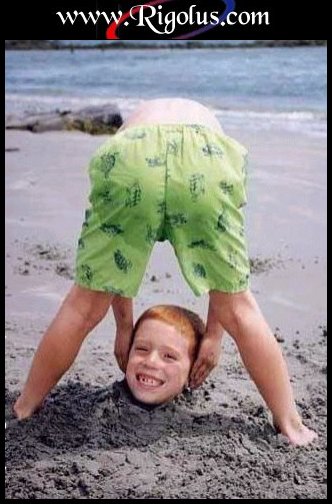 DIALOGUE; révisions questions simples 1c’est quel jour aujourd’hui?c’est mercrediet c’est quelle date?c’est le 12 maiquel temps fait-il à Paris?il fait beau et il fait chaudet à Stockholm, quel temps fait-il?il pleut et il fait froidet à Marseille, il fait du vent et il fait du brouillardet à Oslo il fait mauvais et il neigequelle heure est-il?il est 19.50qu’est-ce que c’est?c’est une montrec’est combien?c’est 8,50 eurosc’est combien une glace?c’est 2,70 euros pour une glacequi est-ce?c’est mon frère Alainquand es-tu né?je suis né le 17 août 1982 et toi, quand est ton anniversaire?c’est le 13 juintu as des frères et soeurs?oui, j’ai une soeurcomment s’appelle-t-elle?elle s’appelle Carinequel âge a-t-elle?elle a 11 anset toi, tu as des frères et soeurs?oui, j’ai un frèreil s’appelle comment?il s’appelle Charlesil a quel âge?il a 23 ansquand est-il né?il est né le 14 févriertu fumes?non, je ne fume pas et toi?non, je n’aime pas çatu bois du café?ah oui, j’adore le café et toi?non, je préfère le thé moitu as des animaux?non, je n’ai pas d’animaux et toi?oui, j’ai un cheval qui s’appelle Rexquel joli nom!oui, c’est mon meilleur ami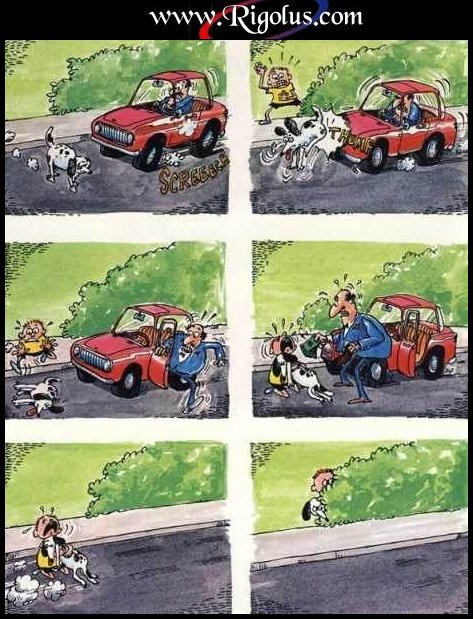 tournezprenezalleztraversezla première ruesvängtaggågå över, korsaden första gatanla deuxième rueà droiteà gauchetout droitjusqu’àden andra gatantill högertill vänsterrakt framända tillderrièredevantà côté deen face depassez parbakomframförbredvidmittemotgå förbila lignedirectionchangez àdescendez àla stationlinjeriktningbyt igå av påstationengröna ögonröda ögonblåa ögondes yeux vertsdes yeux rougesdes yeux bleuslångt hårkort hårrakt hårdes cheveux longsdes cheveux courtsdes cheveux raidesglasögonörhängenskäggdes lunettesdes boucles d’oreilleune barbemustaschflätoren liten munune moustachedes nattesune petite boucheen stor näsasmå öronstora öronun grand nezdes petites oreillesdes grandes oreilleskrulligt hårljust hårbrunt hårdes cheveux frisésdes cheveux blondsdes cheveux châtainsen liten hakaen kepsen röd kepsun petit mentonune casquetteune casquette rougeett runt ansikteett ovalt ansikteflintskalligun visage rondun visage ovalechauvemörkt hårbruna ögonstora ögondes cheveux brunsdes yeux marrondes grands yeuxen rund näsafräknardes joues rougesun nez ronddes taches de rousseurröda kinderen liten hakaen kepsen röd kepsen rund näsafräknardes joues rougesen stor näsasmå öronstora öronett runt ansikteett ovalt ansikteflintskalligglasögonörhängenskägggröna ögonröda ögonblåa ögonkrulligt hårljust hårbrunt hårlångt hårkort hårrakt hårmustaschflätoren liten munmörkt hårbruna ögonstora ögon pomme (f)poire (f)pêche (f)prune (f)fraise (f)framboise (f)banane (f)pommes de terre (f)beurre (m)farine (f)sucre (m)pain (m)norvégien -neaméricain -neeuropéen -neafricain -neanglais –eallemand -easiatiquerussenorskamerikanskeuropeiskafrikanskengelsktyskasiatryskchanteurchanteuseacteuractricepolitiquecinéasteartistesportif -ivesångaresångerskaskådespelareskådespelerskapolitikerfilmskaparekonstnäridrottarejeunevieuxanimateur, animatrice de téléanimateur, animatrice de téléblond -ebrun -eun animaldrôleunggammalprogramledare på teveprogramledare på teveljusmörkett djurroligje me coucheje me laveje me réveilleje me rasejag lägger migjag tvättar migjag vaknarjag rakar migje me dépêcheje me maquilleje me peigneje me douchejag skyndar migjag sminkar migjag kammar migjag duscharje me baigneje me brosse les dentsje me lèveje me fâchejag badarjag borstar tändernajag stiger uppjag blir argtu te couchestu te lavestu te réveillestu te rasesdu lägger digdu tvättar digdu vaknardu rakar digtu te dépêchestu te maquillestu te peignestu te douchesdu skyndar digdu sminkar digdu kammar digdu duschartu te baignestu te brosses les dentstu te lèvestu te fâchesdu badardu borstar tändernadu stiger uppdu blir argse vanters’amuserse demanderse blesserskrytaroa sigfråga sigskada sigjag lägger migjag tvättar migjag vaknarjag rakar migjag skyndar migjag sminkar migjag kammar migjag duscharjag badarjag borstar tändernajag stiger uppjag blir argdu lägger digdu tvättar digdu vaknardu rakar digdu skyndar digdu sminkar digdu kammar digdu duschardu badardu borstar tändernadu stiger uppdu blir argskrytaroa sigfråga sigskada sigframtid=futurhar-form + igårnutid=presens nualler=ska, åka, må + infinitivdiscuter= att diskuterafutur – ska/kommer attpassé composé - harprésentjevais discuterj‘ai discutédiscutetuvas discuteras discutédiscutesilelleonva discutera discutédiscutenousallons discuteravons discutédiscutonsvousallez discuteravez discutédiscutezilsvont discuteront discutédiscutentjag arbetardu arbetarhon arbetarjag ska vinnadu kommer att vinnahan kommer att vinnajag har spelatvi har spelatde har spelatvi ska diskuterahan speladedu pratadedu vannde vannvi vinnerdu vinnerhon arbetadevi ska pratahan har pratatfaire i presensprendre i presensaller i presensatt göraatt taatt åka, ska, gåjetuilelleonnousvousilsfaire le ménagefaire la lessivefaire la vaissellefaire du shoppingstädatvättadiskashoppafaire les devoirsfaire le litfaire la cuisinefaire des bêtisesgöra läxornabädda sängenlaga matgöra dumheterfaire du sportfaire du chevalfaire les coursesfaire les bagagessportaridahandlapackajag städarstädar du ?hon tvättarrider ni ?lagar du mat ?han packarhan gör dumheterjag sportarjag lagar matde tvättarhon gör läxornavi shopparhan handlardiskar hon ?hon bäddarhandlar du ?lagar ni mat ?gör du läxorna ?ni diskarde packarni tittade pådu ska lyssna pådu har köpt/du köptejag har köpt/jag köptede ska lyssna påde har köpt/de köptevi har köpt/vi köptejag tittade påvi ska ätajag ska lyssna påde tittade påvi tittade påjag köperjag ska ätani köperni ska ätahon har köpt/hon köptehan köperdu ska ätadu köperni har köpt/ni köptevi ska lyssna påni ska lyssna påhan ska lyssna påvi köperde ska ätahan ska ätadu tittade påhon tittade påde köperlärareförfattareyrkevar, därnärfilmskapareskådespelareläkaresångarekändsångerskasångerskanationaldagförnamndödskådespelerskafödelsedagföddvilken, vilketefternamnnémortprofession (f)oùquandquel, quelleconnufödddödyrkevar, därnärvilken, vilketkändacteur (m)actrice (f)chanteur (m)chanteuse (f)écrivain (m)médecin (m)cinéasteskådespelareskådespelerskasångaresångerskaförfattareläkarefilmskaparefête nationale (f)fête nationale (f)prénom (m)nom (m)professeur (m)anniversaire (m)anniversaire (m)nationaldagnationaldagförnamnefternamnlärarefödelsedagfödelsedagquand es-tu né?när är du född?je suis né le 27 novembre 1966 et toi, quand es-tu né?jag är född den 27 november 1966 och du, när är du född?je suis né le 14 juillet 2001jag är född den 14:e juli 2001tu connais Gérard Depardieu?känner du till Gérard Depardieu?oui, c’est un acteur connuja, det är en känd skådespelarequand est-il né?när är han född?il est né le 27 décembre 1948han är född den 27:e december 1948où est-il né?var är han född?il est né à Châteaurouxhan är född i Châteaurouxtu connais Priscilla?känner du till Priscilla?oui, c’est une chanteuse françaiseja, det är en fransk sångerskaquand est-elle née?när är hon född?elle est née le 2 septembre 1980hon är född den andra september 1980et tu connais Honoré de Balzac?och känner du till Honoré de Balzac?oui, c’est un écrivain françaisja, det är en fransk författarequand est-il né?när är han född?il est né le 5 mai 1799han är född (han föddes) den 5:e maj 1799et quand est-il mort?och när dog han? (när är han död?)il est mort le 29 avril 1850han dog den 29:e april 1850quelle est la profession de Claude Chabrol?vilket är Claude Chabrols yrke?il est cinéaste, il fait des filmshan är filmskapare, han gör filmeret quelle est la profession de Bernard Kouchner?och vilket är Bernard Kouchners yrke?il est médecin, il travaille à l’hôpitalhan är läkare, han arbetar på sjukhusetquand est né François Hollande?när föddes François Hollande?il est né le 12 août 1954han föddes den 12:e augusti 1954quelle est la profession de Hollande?vilket är Hollands yrke?il est présidenthan är presidentquel est le prénom de Hollande?vilket är Hollands förnamn?le prénom de Hollande c’est FrançoisChiracs förnamn det är Françoisquel est le prénom de Dion?vilket är Dions förnamn?son prénom c’est Célinehennes förnamn är Célinequel est le nom de ton professeur?vilket är din lärares efternamn?son nom est Gustafssonhans namn är Gustafssonquel est ton nom (de famille)vilket är ditt efternamn?mon nom de famille est..........................................mitt efternamn är..................quand est la fête nationale en France?när är nationaldagen i Frankrike?c’est le 14 juilletdet är den 14:e juliquand est ton anniversaire?när är din födelsedag?c’est le 30 févrierdet är den 30:e februariquand est l’anniversaire de Michel?när är Michels födelsedag?c’est le 32 maidet är den 32:a majnémortprofession (f)oùquandquel, quelleconnufödddödyrkevar, därnärvilken, vilketkändacteur (m)actrice (f)chanteur (m)chanteuse (f)écrivain (m)médecin (m)cinéasteskådespelareskådespelerskasångaresångerskaförfattareläkarefilmskaparefête nationale (f)fête nationale (f)prénom (m)nom (m)professeur (m)anniversaire (m)anniversaire (m)nationaldagnationaldagförnamnefternamnlärarefödelsedagfödelsedagvad heter huvudstaden?comment s’appelle la capitale?vilket land är det?c’est quel pays?vilken är huvudstaden?c’est quelle capitale?vilken är valutan?c’est quelle monnaie?vilket statsskick är det?c’est quel régime?hur många invånare finns det?il y a combien d’habitants?när är nationaldagen?quand est la fête nationale?hur är flaggan?comment est le drapeau?vilka är de största städerna?quelles sont les plus grandes villes?vilket är det största berget?quelle est la plus grande montagne?vilken yta är det?c’est quelle superficie?vilken är ytan?quelle est la superficie?det finns 9 miljoner invånareil y a 9 millions d’habitantshuvudstaden heter Oslola capitale s’appelle Oslodet är en republikc’est une républiquevalutan heter kronala monnaie c’est la couronneflaggan är gul och blåle drapeau est jaune et bleudet största berget heter Kebnekaisela plus grande montagne s’appelle Kebnekaisenationaldagen är den 6:e junila fête nationale c’est le 6 juindet är Norgec’est la Norvègeytan är 555000 kvadratkilometerla superficie est de 555000 kilomètres carrésvilken är folktätheten?quelle est la densité?folktätheten är 20 invånare per kvadratkilometerla densité est de 20 habitants par kilomètre carréde största städerna är Paris, Lyon och Marseilleles plus grandes villes sont Paris, Lyon et Marseille